Prototyping for public health in a local context: a streamlined evaluation of a community-based weight management programme (Momenta), Northumberland, UKCaroline J Dodd-Reynolds1,2 (corresponding author*), Lisa Nevens3, Emily J Oliver1,2, Tracy Finch4, Amelia A Lake56 Coral L Hanson71Department of Sport and Exercise Sciences, Durham University, Durham, DH1 3HN, UK*. Email: caroline.dodd-reynolds@durham.ac.uk  Tel: +44(0)191 33420002Wolfson Research Institute for Health and Wellbeing Physical Activity Special Interest Group, Durham University, Durham, UK.3Northumbria Healthcare NHS Foundation Trust, Northumberland, UK.4Department of Nursing, Midwifery and Health, Northumbria University, Newcastle upon Tyne, UK5Department of Science, School of Science, Engineering and Design, Teesside University, Teesside, UK6Fuse – UKCRC Centre for Translational Research in Public Health, UK7School of Health and Social Care, Edinburgh Napier University, Edinburgh, UKWord count: 4214Keywords: Public health evaluation, protoyping, implementation, community weight management, diet, exercise referralABSTRACTObjectives Stakeholder co-production in design of public health programmes may reduce the ‘implementation gap’ but can be time-consuming and costly. Prototyping, iterative refining relevant to delivery context, offers a potential solution. This evaluation explored implementation and lessons learned for a 12-week referral-based weight-management programme, ‘Momenta’, along with feasibility of an iterative prototyping evaluation framework.Design Mixed methods evaluation: qualitative implementation exploration with referrers and service users; preliminary analysis of anonymised quantitative service data (12 and 52 weeks).Setting Two leisure centres in Northumberland, northeast England.Participants Individual interviews with referring professionals (n=5) and focus groups with service users (n=13). Individuals (n=182) referred by healthcare professionals (quantitative data).Interventions Three 12-week programme iterations: Momenta (n=59), Momenta-Fitness membership (Momenta-Fitness (n=58), and Fitness membership only (n=65).Primary and secondary outcome measures Primary outcome: Qualitative themes developed through stakeholder-engagement. Secondary outcomes included preliminary exploration of recruitment, uptake, retention, and changes in weight, BMI waist circumference and psychological wellbeing. Results Service users reported positive experiences of Momenta. Implementation gaps were revealed around the referral process and practitioner knowledge. Prototyping enabled iterative refinements such as broadening inclusion criteria. Uptake and 12-week retention were higher for Momenta (84.7%, 45.8%) and Momenta-Fitness (93.1%, 60.3%) versus Fitness-only (75.4%, 24.6%). Exploration of other preliminary outcomes (completers only) suggested potential for within-group weight loss and increased psychological wellbeing for Momenta and Momenta-Fitness at 12 weeks. 52-week follow-up data were limited (32%, 33%, and 6% retention for those who started Momenta, Momenta-Fitness and Fitness respectively) but suggested potential weight loss maintenance in Momenta-Fitness.Conclusions Identification of issues within the referral process enabled real-time iterative refinement, whilst lessons learned may be of value for local implementation of ‘off-the-shelf’ weight management packages more generally. Our preliminary data for completers suggest Momenta may have potential for weight loss, particularly when offered with a fitness membership.ARTICLE SUMMARYStrengths and limitations of this studyThis study advances understanding about whether prototyping is a time-efficient and cost-effective approach to design and implementation of public health programmes.
This mixed methods evaluation provides insight into the implementation of an ‘off-the-shelf’ weight management programme, in a local context.
Embedding stakeholders’ views throughout the entire evaluation process allowed for ongoing, iterative refinement.
A limitation to the quantitative component is the small sample size and rate of missing data at 1 year; findings should thus be interpreted with caution.
Qualitative interviews and focus groups can only provide information about what participants recall about their experiences, meaning that there is a potential for recall bias.INTRODUCTIONFailure to implement effective public health interventions when programmes are scaled up or transferred across contexts is widely reported.1 Proposed approaches attempting to address this implementation gap include; effectiveness-implementation hybrid designs,2 linking action to theory and models based on theory,3 and application of the replicating effective programmes framework.4 Common to all is advocacy of a developmental process reflecting on existing knowledge about the target population and planned programme prior to service delivery. Furthermore, engagement of service users is encouraged at all stages of intervention and evaluation design in MRC guidance.5 Although this increases the likelihood of services meeting all stakeholder needs, concerns about the practical, personal, and professional costs of co-production have been raised.6 Resulting well-designed services will be tailored to a problem that may have changed during the time spent developing the intervention. Additionally, public access may be delayed. Resource-pressured public health services must therefore consider pragmatic alternatives to service design and implementation. In this paper, we explore a novel evaluation approach to these implementation challenges, focusing on a problem high on the public health agenda: obesity and overweight.Targeting elevated weight status is a public health priority, obesity being a recognised risk factor for many negative physical and psychological health outcomes.7-11 In England for example, obesity and overweight are associated with 30,000 deaths and an estimated National Health Service cost of £6.1 billion per annum.12 Globally, countries with higher income inequalities tend to have higher rates of obesity.13 Excess weight is also associated with widening social and economic deprivation,14 with calls to improve the effectiveness of behaviour change interventions for low-income groups.15 There is a clear need for effective public health programmes that can be refined according to local need, especially in areas with substantial deprivation.  This evaluation focuses on Northumberland, in northeast England. Northumberland is one of the lowest ranked counties in England by Gross Value Added per capita (£16,140).16 Unemployment is higher (5.5% versus 4.8%) than the England average17 and Northumberland public health spend per person is £53, compared to a £59 national average.18 63.8% of adults are classified as having excess weight, higher than the national average of 61.3%.19 The need for innovation within public health has been postulated, shifting away from the traditional linear pre-conceived and evidence-based model.20 For example, Parry and colleagues21 call for research to explore not only how a programme works, but also the context and requirements for any adaptations. One such approach is prototyping22 where projects test innovations iteratively, with ongoing refinement considering the interplay between a programme and its delivery context. Evaluation and public health teams are able to communicate at all stages of the programme, with evaluation recommendations incorporated via a rapid-cycle basis.21 A small number of studies to date, for example in drug prevention22 and web-based support of long-term weight loss23 have demonstrated efficiencies when including elements of prototyping within programme development (including time, adaptation to context and cost). Such an approach seems particularly well-suited to weight management, where there are many examples of ‘good’ practice, or effectiveness, but no clear consensus on ‘best’ practice at service-delivery level. There is also limited understanding of how ‘scaling up’ and adapting of programmes or interventions to local contexts may impact on effectiveness. This evaluation has particular value therefore in testing a prototyping approach for a weight management programme, delivered and adapted ‘in real-time’, at local authority level. The aim was to explore implementation of an ‘off-the-shelf’ weight management programme, Momenta24, in a challenging context. Specific objectives were to explore local implementation, consider feasibility of the iterative prototyping evaluation framework and explore preliminary outcome domains including recruitment, retention, weight change and wellbeing.METHODSThe prototyping process: local context and evaluation designA local authority health needs assessment identified a gap in provision for a lifestyle-based weight management referral programme within Northumberland. Adults with overweight or obesity were at the time eligible for referral to the Northumberland exercise referral scheme (ERS), however previous evaluation demonstrated modest weight loss25 and body mass index (BMI) >30 kg/m2 was negatively associated with adherence.26 Thus ‘Momenta’ was commissioned for local adaptation and delivery. The Momenta programme incorporates evidence-based behaviour change techniques and is designed to be delivered by fitness professionals in a leisure environment.24 Developed by the MEND childhood weight management programme27 designers, this 12-week programme aims to facilitate weight loss by engaging participants in 12 key behaviours broadly encompassing psychology, diet and physical activity (supplementary file 1). Briefly, Momenta sessions explored topics using interactive and experiential learning techniques including brainstorming, group activities and discussion, quizzes and games. At the end of each session, participants set goals focusing on one of the 12 key behaviours. At the beginning of each session, the group discussed the previous weeks’ goals by exchanging stories and brainstorming challenges. All interventions were free to service users. The local Leisure Trust was commissioned to deliver a pilot Momenta programme. Commissioners and providers had ideas about alternative delivery options and due to an established academic relationship, asked the study team for advice about robust evaluation that would allow for feedback in real time and at the end of the pilot. Stakeholder meetings were held with Public Health staff (n=2), Leisure Trust managers (n=3), delivery staff (n=2) and Momenta programme developers (n=2). As part of the prototyping process, members of the evaluation team (CDR, EO) provided guidance on evaluation design and light touch advice about tools to explore preliminary effectiveness.  The evaluation was thus co-produced to ensure a robust framework, whilst meeting strategic local needs. For example, commissioners were concerned about meeting recruitment targets for an existing specialist weight management service used mainly for pre-bariatric patients and Momenta was initially commissioned for patients with BMI 25.0-29.9 kg/m2, although this was later amended.  Furthermore, commissioners were keen to consider accessibility of provision and wished to explore offering free gym, swimming and fitness class membership. The evaluation was designed to accommodate this.The programme was ultimately delivered at two leisure sites situated within the 20% and 50% most deprived neighbourhoods in the country. Six General Practice (GP) surgeries, identified as the best referrers to the existing ERS, were asked to refer suitable patients to Momenta. The programme manager and the public health improvement manager (LN) attended practice meetings to articulate referral criteria and disseminate advertising materials.  Attendance varied from two to all practice staff, meaning that in some surgeries knowledge of the programme was reliant on dissemination by those who attended. A mixed methods evaluation was agreed between the evaluation team and commissioners. Qualitative and quantitative components were conducted concurrently and had equal status.28 Prototyping allowed for iterative changes to be made to the implementation and delivery of the programme in real time and we reflect upon these in the results and discussion.Referrals by healthcare professionals (HCPs) were via a standardised form to the appropriate leisure site. Prior to programme commencement the Leisure Trust, in conjunction with the Momenta programme designer and members of the evaluation team, held a training day for delivery staff. Although staff were qualified to deliver Momenta, extra bespoke training (including role-play scenarios and problem-solving discussions) was delivered by the clinical psychologist who designed Momenta. The evaluation team (CDR, CH) trained delivery staff in international standard anthropometric techniques29 and familiarised them with other evaluation measures.Programme providers allocated service users into one of three comparison groups: 
a) Combined Momenta plus fitness membership (Momenta-Fitness);b) Momenta;
c) Fitness membership (Fitness only).Participants were allocated into groups in order of receipt (the first referral form received was allocated to Momenta-Fitness, the second form to Momenta, the third form to fitness only etc.). The provider then contacted participants by telephone to arrange attendance. If a participant was unable to attend the allocated group, (e.g. due to inconvenient session times) provider allocated them to a different group after discussion. Due to maximum recommended Momenta group size, referrals were split into delivery cohorts of 15, with groups rolling through March 2015 to April 2016.Implementation effectiveness for the referral process was explored through semi-structured interviews with referring HCPs (undertaken at referring surgeries) and focus groups with service users (in leisure centres). All were conducted by LN during March-July 2015, as part of her Public Health Master’s degree (which contained qualitative methods training), mentored by TF, an experienced qualitative researcher. LN was employed as a member of the Northumberland public health team at the time of the evaluation. Questions are included in supplementary file 2. Data were audio-recorded. Results are reported using the Consolidated criteria for Reporting Qualitative research guidelines.30Practice managers from all six referring surgeries were sent an email invitation for staff to take part (n = 84), (General Practitioner = 53, Practice Nurse = 18, Health Care Assistant = 13). Individual correspondence was sent to those agreeing. LN informed participants about her employment status and that the study aimed to understand implementation issues. Interviews aimed to explore HCPs’ referral experiences; raising weight issues; assessing readiness to change; marketing and referral materials; and the referral process. Interview questions were pilot tested with public health colleagues to assess timing and ensure validity. One question (Thinking about after you referred the patient, what happened next?) was omitted after piloting as it was realised HCPs would not have had patient feedback at that point. Interviews lasted on average 26 minutes and were transcribed verbatim. Data were analysed following each interview, with developing themes considered to determine whether questions required refinement.  Initial themes generated from the first two interviews did not change and thus questions remained constant, although prompts were added. During the initial assessment session for the first wave of referrals, all (n = 39) were given a written invitation to participate in a series of focus groups at programme-end to explore experiences. Emphasis was placed on the referral process, initial expectations and experiences of participation; how weight issues were raised by HCPs; time from referral to initial assessment; and facilitators and barriers to taking part. Focus groups lasted between 26 and 44 minutes.Preliminary outcome data were collected to provide an initial indication of programme success.  These included anthropometric measurements to determine weight change. Well-being measures were of specific interest to commissioners. Sociodemographic information was also available as indicated.Age, gender and postcode (for index of multiple deprivation, IMD) were recorded by referring HCPs on the referral form. Employment status, level of education, cohort wave and programme group were recorded by leisure staff, who also measured weight and stature (without shoes or bulky clothing) and waist circumference at baseline and programme end.  Measures were taken in at least duplicate, using standardised tools in accordance with international standards29 using SECA 761 scales, a Leicester portable stadiometer and anthropometry tape. Body mass index was calculated and classified according to WHO guidelines.31 The Warwick-Edinburgh Mental Well-being Scale,32 and the Hospital Anxiety and Depression Scale (HADS)33 were administered at each time-point. Attendance at Momenta and leisure centre usage was monitored via swipe-card tracking.  52 weeks after commencing the programme, service users were invited to attend a follow-up session, where leisure staff repeated physiological and psychological measures.  Programme providers collected and collated quantitative data and provided an anonymised dataset to the evaluation team for analysis.Patient and public involvementPatients and the public were not involved in the choice of evaluation topic, assisting in the study design, advising on the project or in carrying out the evaluation. Data analysesQualitative data were audio-recorded and transcribed by LN using a thematic process.34 Data were organised according to concepts, key themes and developing categories. Data coding was discussed with TF, allowing comparison of data interpretation and subsequent coding refinement. Evolving key themes were refined through the analysis process and subsequent cross-sectional thematic labelling of data, thus generating deeper understanding. Where possible, key phrases or expressions identified from interviews and focus groups were retained within coding and thematic labelling.  A public health colleague helped to verify interpretations of the data and appropriateness of codes applied. Once initial interviews were coded this framework was applied to remaining data. Notes taken during focus groups helped to contextualise when developing themes and included information about dynamics within groups, such as influence, disagreement, humour and peer exposure. The anonymised quantitative dataset was analysed using PSAW Statistics V.22.  Descriptive statistics were calculated for age, gender, IMD, employment status, initial BMI, leisure site, level of education, and uptake and adherence. Distribution and normality of measures (weight, BMI, waist circumference, psychological wellbeing and attendance) were assessed using Shapiro Wilk tests and median and interquartile range (IQR) scores calculated for each group at baseline and 12 weeks (attendance, 12 weeks only). Using complete cases, Kruskal-Wallis H tests were used to explore preliminary between-group differences at baseline and at 12 weeks and Wilcoxon-signed rank tests explored preliminary repeated measures differences between baseline and 12-week scores. Complete cases available at 52 weeks (n = 37) were considered similarly, but via separate analyses due to limited available data across comparison groups. RESULTSBetween December 2014 and March 2016, the programme received 182 referrals and was delivered in four cohorts across leisure sites. Due to initial low levels of recruitment, the first cohort did not start until March 2015. Referrals were mainly female (83%) and 30.6% lived in the 20% most deprived areas (table 1). Table 1. Demographic characteristics of referrals who started the programme (n=153)Implementation effectiveness: reflections from referring healthcare professionalsFive face-to-face semi-structured interviews took place with HCPs across five referring surgeries: two GPs, two Practice Nurses and one Health Care Assistant. HCPs perceived that four key themes influenced the effectiveness of programme implementation: (i) difficulties raising weight with patients, (ii) how gender affected patient engagement, (iii) availability of information and resources, and (iv) additional barriers constraining programme promotion. Raising the issue of weight with patients:Concerns about raising weight may have contributed to slow recruitment, with nurses and healthcare assistants expressing unease, ‘not really up to me… well I talk about it if they want to…. Better if they [patients] bring it up.’ (Interview 2, Healthcare Assistant). GPs seemed more comfortable raising weight with patients, but with the caveat that this is easier in the context of a longer-term GP/patient relationship. ‘the people I see I’ve known for a very long time… it’s the rapport you have…if I’d never met anyone before and they came in for a sore throat I’m not going to say you’re fat…If there was someone I’d known for a long time and it seemed relevant…I’d mention it.’ (Interview 5, GP).Gender and engagement in the referral process:Gender was highlighted as influencing the referral process, women being more likely than men to seek support for weight. This may help explain the low rate of referral for males (17%):‘More women talk about it…men don’t really talk about weight…I do mention weight to men if I’m doing a well man [sic] but it doesn’t come up really…it’s a woman thing…’ (Interview 3, Practice Nurse).Availability of information and resources:Several interviewees highlighted training needs around programme information and resources, (e.g., additional programme information would help to engage patients).  For example, the GPs both discussed the longstanding ERS and stated they needed to become more familiar with Momenta, as they had with the ERS:‘when we get opportunities to do things in the practice we normally discuss it, let everyone know where appropriate forms and information is and it’s in your head…that didn’t happen with this and I don’t know why that was.’ (Interview 5, GP). All HCPs interviewed felt the referral leaflet (provided by programme providers) was important in the process, either as a tool to promote the intervention or to convey information to patients:‘The leaflet was good, bright…explained the programme and patients like taking a leaflet away.’ (Interview 3, Practice Nurse)Additional Barriers to Engagement:Several sub-themes highlighted additional barriers to the referral process.  The most prominent sub-themes were around initial BMI referral criteria (25.0-29.9 kg/m2) and delayed programme start. Both implementation factors were beyond the control of the referrers, but consequently amended through iterative refinement during the prototyping process following early data analysis. Both were reported by practice nurses as exacerbating each other:‘we were referring but then it didn’t start so people were not sure what was happening [pause]…Think it was more people were needed to start…but you know if the BMI was higher then there would have been more.’ (Interview 3, Practice Nurse).In one case, a decision was taken to relax the referral criteria, ‘…31.5 [kg/m2]…was just outside so I just referred him.’ (Interview 4, GP).Programme location was perceived by HCPs to overcome an existing barrier to the tier three weight management programme, as Momenta was ‘round the corner for people,’ as opposed to ‘a bit far away at the hospital.’ Cost barriers were also discussed, both with reference to the patient, ‘in this sort of area…cost…, if you’ve got to pay it’s a barrier.’ (Interview 4, GP), and to expected targets from Clinical Commissioning Groups (CCG),‘we are constantly told by the CCG that we must keep down on numbers and that if there are costs attached to this referral that would definitely impact… and that would be for all practices.’ (Interview 5, GP)Implementation effectiveness: reflections from participantsThree focus groups in the leisure centres allowed programme participant voices to be heard: three females and one male from Momenta (focus group 1), three males and three females from Momenta-Fitness (focus group 2) and three females (one of whom emailed her views separately) from Fitness-only. Across the groups, 12 participants reported having lost weight and one reported weight gain. Three themes developed: (i) outcomes of the programme, (ii) facilitators and barriers to engagement, and (iii) raising the issues of weight with HCPs.Outcomes of the programme:Focus group findings aligned closely with quantitative outcomes in terms of the physical and psychological benefits of participation: ‘[I’ve] lost a good bit of weight. It’s been very positive for me… I’m feeling a lot more active…’ (Momenta-Fitness, Participant 5). Participants reported a sense of weight loss achievement, increased physical activity levels, and positive mood states. In addition, elements of the Momenta programme were perceived as facilitating engagement, including the ‘group feeling… I looked forward to it,’ (Momenta-Fitness, Participant 4), the ‘information that we got every week… so very well planned.’ (Momenta-Fitness, Participant 3) and the ongoing support e.g., ‘she ‘phoned me the other day to see if I was coming,’ (Momenta-Fitness, Participant 4). Momenta participants reflected back on, and identified and discussed lifestyle factors that related to their initial weight gain (e.g., ‘I did the usual thing… I started eating toffees,’ Momenta-Fitness, Participant 5), demonstrating both self-awareness and an openness to discussing the topic.Facilitators and barriers to engagement:One participant reported being initially excluded but later allowed to take part, and others raised concerns that the initial BMI threshold for referral (25-29.9 kg/m2) was too low, ‘was a little bit high, BMI…managed to get it down... [and then] the doctor put us forward,’ (Momenta, Participant 2).  Data also indicated the importance of subsidised access, particularly important in the context of a deprived region such as this, e.g., ‘I also joined Weight Watchers for short period of time but found the classes too expensive,’ (Fitness-only, Participant 3, emailed response). Raising the issue of weight with HCPs:Some data did suggest implementation was problematic, however, this focused exclusively on the referral process. Participants overwhelmingly felt that they had opened the conversation about weight, as opposed to discussions being initiated by HCPs (e.g., ‘my glucose levels were quite high but nobody ever said that I was overweight,’ Momenta-Fitness, Participant 4). In addition, participants perceived limitations in HCPs’ knowledge of intervention components (‘she [nurse] didn’t know anything about it,’ Fitness-only, Participant 1), something with potential to impact on likelihood of referral, and participants’ expectations of programme success. Preliminary outcome domainsOf all referrals, 153 (84%) attended the baseline measurement session and 78 (51% of those who started) attended the 12-week measurement session. Uptake and adherence varied by programme group (table 2). Table 2. Programme uptake, adherence and attendance.Physiological and psychological data were not normally distributed. Quantitative data are presented as exploratory, due to the small sample size and are presented here for information and general description. No differences were found between programme groups either at baseline or at 12 weeks, for any measures. Despite the small sample size, within-group changes between baseline and 12 weeks were evident for weight, BMI and waist circumference for Momenta-Fitness, and Momenta (Table 3). Follow-up analysis at 52-weeks (available sub-sample) suggested changes were maintained for Momenta-Fitness (n =18) only.Table 3. Weight, BMI and waist circumference change.Differences in mental wellbeing, depression and anxiety were not apparent between groups, however improvements in mental wellbeing, and reductions in depression and anxiety were suggested between baseline and 12 weeks for Momenta-Fitness, and Momenta groups only (Table 4), although the magnitude of change was similar for all groups. Sub-sample analysis at 52-weeks demonstrated potential for improvements for wellbeing and depression to be maintained for Momenta-Fitness (n=18), and wellbeing and anxiety for Momenta (n=16). Table 4. Wellbeing, anxiety and depression measures change.Overall, the results suggested those who participated in the two groups incorporating Momenta, had enhanced physical and psychological health indicators from baseline, whereas those who had only free fitness membership did not. From the small follow-up sample, there is scope to suggest that the combination of Momenta and fitness membership may produce favourable outcomes at 52 weeks.Iterative refinements throughout the evaluation processHere we list a number of implementation adjustments which were made throughout the evaluation process, facilitated via the prototyping framework. Real-time advice from Commissioners was considered during early stages of implementation, regarding the nature of comparison offers (e.g. fitness access) and thus initial design and outcome measurements were adapted prior to referrals being made. To better-target recruitment and change the process of engagement at referral point, entry criteria were altered (BMI ≥30 kg/m2) mid-way through programme delivery.  On-site implementation of the service offer was adapted in response to delivery staff feedback: increased resource was made available, for example additional staffing to support delivery for the first wave of referrals. Furthermore, staff were given additional time for Momenta session preparation and session delivery times were extended. Follow-up activities (i.e., text or telephone contact) were implemented by staff during the process, to encourage adherence. DISCUSSIONWe explored ‘prototyping’, as a cost-effective and time-efficient approach to public health evaluation, via an ‘off-the-shelf’ weight management programme implemented in a local context of mixed and high deprivation. Experiences of both referrers and referrals highlighted that HCPs needed to be better-informed and more confident raising weight-related conversations. Whilst patient-led action is desirable, staff reluctance to raise weight issues may mean that opportunities for engagement of less knowledgeable or motivated patients will be missed. The problematic positioning of GPs within obesity care has been highlighted previously,35 with a range of strategies to change HCPs’ behaviour resulting in little or no change to patients’ weight. A practical training need is highlighted for those working at the patient-practitioner interface, however communication with patients about weight may well be hindered by the ‘stigma’ attached to obesity.36 This has wider implications for patient outcomes and requires further exploration through the implementation process. Additionally, HPCs need better understanding of referral-based public health programmes offered. Despite efforts of programme and public health managers, awareness was reportedly low for some referring professionals. We suggest consideration of resource-efficient ways to signpost both HPCs and patients themselves as part of the implementation process.  This programme was delivered across a social gradient in a region with low health indices and areas of high deprivation. Some issues in relation to inequalities and service access for future community-based weight management programmes were highlighted.  Only 17% of referrals to Momenta were males.  Gender bias in weight management referral has been reported elsewhere,37-38 and interviews showed that practitioners struggled to raise the topic of weight with male patients.  Alternative referral strategies have been employed in other settings in an attempt to overcome this.39 Marketing in other community spaces, or targeted postal referrals could be explored in future implementation. The initial decision to restrict referral to overweight-only substantially impacted on referral rates, with HCPs and referrals indicating they felt limited until this restriction was reversed. Had this continued, worsening health inequalities may have been an unintended consequence, something to be actively avoided within public health programmes 40. The roles of, and interactions between, those operating in the ‘system’ (i.e. the context within which the intervention operates) must be considered at the point of implementation to minimise any impact from unintended consequences.5 In practical terms, this may be through continued dialogue with commissioners, referring professionals and referrals themselves, something which prototyping evaluation allows. Quantitative data should be interpreted as exploratory, due to the relatively small number of complete cases, however lessons can be learned from these data both in terms of preliminary outcomes and engagement/dropout. Participation in Momenta and Momenta-Fitness resulted in 12-week weight loss for those who completed the programme.  Free fitness membership without the weight-management programme was poorly engaged with and did not lead to weight change. A small sub-sample who attended follow-up demonstrated that after one year, weight reductions equivalent to ~4% could be maintained for Momenta-Fitness. We caution that while this might be best interpreted as hypothesis-generating for future evaluations, given these effects emerged despite an underpowered sample it is worth briefly considering potential mechanisms here.  Providing free access to fitness facilities alongside the behaviour change programme may allow for continuous and self-driven behaviour change41 and sustaining optimal changes in adiposity over 12 months in those who remained engaged.42 Swipe card monitoring during the initial 12-week period indicated that fitness sessions were accessed an average 10 occasions for this group, whereas no access was apparent for Momenta, despite Momenta sessions being held in leisure centres. This could be important for community providers making decisions about delivery location. Both Momenta groups reported improved wellbeing, and reduced anxiety and depression at 12-weeks. The changes observed, though small, could be argued to approach being functionally and clinically meaningful, with a minimal important difference of 1.5 points previously identified for the HADS, for example43. The behavioural intervention may drive this effect. This is consistent with previous work reporting co-varying changes in weight loss, depression, and quality of life in weight management services.44 It is unclear whether the primary mechanism was weight loss, or the wider social benefits of participation. Both were valued in the qualitative data. Our preliminary evidence of maintained improvements in wellbeing for these groups at 52 weeks is particularly relevant given previously evidenced associations between poor mental health, and obesity and overweight status.45 Long-term follow-up rates will need to be considered in future similar programmes and we suggest year-long follow-up (at least) is included as a key programme component from the outset. Consideration should be given to how providers can maintain contact with participants after programme end to increase likelihood of successful follow-up. Potential ‘light touch’ support after 12 weeks may be helpful and other means of obtaining follow-up data should be explored where service users disengage. Reasons for disengagement might also be usefully explored in future work.Given that no systematic problems emerged with service-user’s experiences of the programme itself, our findings lend support to a streamlined approach to involvement of all stakeholders in programme implementation. We suggest that prototyping demonstrates opportunities for off-the-shelf programmes to be pragmatically moulded to local context, in real-time. Many of the iterative changes made were staff-driven. This demonstrates that real-time consideration of feedback from on-site delivery teams can be important to the implementation process. Some of the adjustments required commissioning action, as they had resource implications; others needed advice from the evaluation team. Interestingly changes made throughout the process generally focused on both staff and participant experience. Emergence of some negative experiences of referral suggests, however, that prototyping can be problematic without networks or channels for ensuring key outcomes are widely communicated to relevant stakeholders. Overall, the evaluation demonstrated that a balance is needed to allow quick and efficient adaptation of off-the-shelf programmes, but with focused professional user engagement in the early stages of development. The prototyping approach had particular utility given that project resources were limited and meant that issues were identified and acted upon rapidly. While the programme may have progressed similarly without this, prototyping provided a greater structure for, and confidence in, on-going refinements. This was achieved via the support provided by academics, public health practitioners and providers. Fundamentally, adopting a prototyping approach enabled the delivery of a new service to an in-need population, alongside the generation of initial evidence of local effectiveness.  A minimum of 1 kg weight-loss at 3 months, and 0.7 kg at 12-months have been suggested as thresholds to influence decisions over commissioning of weight-loss services.46 Our preliminary data suggests that Momenta may have potential to meet or even exceed these thresholds, showing particular promise when implemented in conjunction with free fitness provision.Demonstrating preliminary effectiveness is of limited use, however, unless a successful programme in one area may be adapted and implemented to suit a different context, for example through sharing local-level knowledge, interactions and behaviours of individuals within different parts of that system.47 The process for scaling-up of effective health interventions to broader policy and practice takes years48 and certainly within the obesity literature, has been dominated by initiatives that consider effectiveness but not implementation across specific settings.49-50 We recommend prototyping might be built into larger public health evaluations providing that the original programme has a sound theoretical basis, and iterative refinement is engaged with by all stakeholders from the outset.CONCLUSIONThe Momenta programme was experienced positively by those who attended. Issues with the referral process need to be explored further, however other refinements were feasible during delivery. Promising preliminary outcome data for completers of ‘Momenta’, particularly in conjunction with a free fitness offer, implies potential for the scheme within future commissioning. This evaluation extends the literature by exploring prototyping for a complex problem, community weight-management, in a challenging setting, demonstrating streamlined implementation of an ‘off-the-shelf’ weight management programme.  This resource-effective approach is highly relevant in the context of health inequalities and public health sector funding constraints. Acknowledgements: Many thanks to Jordan Bell, Nicole Rowley and Ross Davison, who collected and collated raw quantitative data.Author Contributions: CDR, CH and EO contributed to design of the quantitative evaluation, data analysis and preparation the final document. LN contributed to design and analyses of the qualitative evaluation component. TF contributed to qualitative design and analysis and preparation of the final document. AL contributed to design of the quantitative evaluation and preparation of the final document. Funding: The quantitative evaluation component was supported by funding from the Wolfson Research Institute for Health and Wellbeing, Durham University. Amelia Lake is a member of Fuse, the Centre for Translational Research in Public Health (www.fuse.ac.uk). Fuse is a UK Clinical Research Collaboration (UKCRC) Public Health Research Centre of Excellence. Funding for Fuse from the British Heart Foundation, Cancer Research UK, Economic and Social Research Council, Medical Research Council, the National Institute for Health Research, under the auspices of the UKCRC, is gratefully acknowledged. The views expressed in this paper do not necessarily represent those of the funders or UKCRC. The funders had no role in study design, data collection and analysis, decision to publish, or preparation of the manuscript.Competing interests: CH is a former employee of the Leisure Trust and was instrumental in initiating the evaluation. She was subsequently employed as a research assistant at Durham University, however was not involved in any data collection or entry, only accessing an anonymised database submitted to the University. LN was a Public Health Improvement Manager within the Public Health Team and had responsibility for commissioning the Momenta programme. The qualitative evaluation component was submitted in partial fulfilment of her Master’s in Public Health at Newcastle University.Participant consent: Consent was obtained for face-to-face interviews and focus groups. Service users were informed in writing of the nature of the quantitative service evaluation and how to withdraw from it. The presented data are anonymised with risk of identification low.Ethics approval: Ethical advice was sought from the local Research Manager of North of England Commissioning Support, and this project was classed as a service evaluation in line with National Research Ethics Service guidance. Data availability statement: No additional data are available because this was a service evaluation.REFERENCESHaines A, Kuruvilla S, Borchert M. Bridging the implementation gap between knowledge and action for health. (Theme Papers). Bull World Health Organ 2004;82:724.Curran GM, Bauer M, Mittman B, et al. Effectiveness-implementation Hybrid Designs: Combining Elements of Clinical Effectiveness and Implementation Research to Enhance Public Health Impact. Med Care 2012;50:217-26.Sales A, Smith J, Curran G, et al. Models, Strategies, and Tools: Theory in Implementing Evidence-Based Findings into Health Care Practice. J Gen Int Med 2006;21:S43-S9.Kilbourne AM, Neumann MS, Pincus HA, et al. Implementing evidence-based interventions in health care: application of the replicating effective programs framework. Implement Sci 2007;2:42.Medical Research Council. Developing and evaluating complex interventions: new guidance. UK: Medical Research Council, 2006. https://mrc.ukri.org/documents/pdf/developing-and-evaluating-complex-interventions/. (Accessed 10 Aug 2018)Oliver K, Kothari A, Mays N. The dark side of coproduction: do the costs outweight the benefits for health research? Health Research Policy and Systems 2019;17:33. Meisinger C, Döring A, Thorand B, et al. Body fat distribution and risk of type 2 diabetes in the general population: are there differences between men and women? The MONICA/KORA Augsburg Cohort Study. Am J Clin Nutr 2006;84:483-9.Bhaskaran K, Douglas I, Forbes H, et al. Body-mass index and risk of 22 specific cancers: a population-based cohort study of 5·24 million UK adults. Lancet 2014;384:755-65.Zhang C, Rexrode KM, Van Dam RM, et al. Abdominal obesity and the risk of all-cause, cardiovascular, and cancer mortality: sixteen years of follow-up in US women. Circ 2008;117:1658-67.Kolotkin RL, Andersen JR. A systematic review of reviews: exploring the relationship between obesity, weight loss and health‐related quality of life. Clin Obes 2017;7:273-89.Simon GE, Von Korff M, Saunders K, et al. Association between obesity and psychiatric disorders in the us adult population. Arch Gen Psychiatry 2006;63(7):824-30.Public Health England. Health matters: obesity and the food environment environment. UK: Public Health England, 2017. https://www.gov.uk/government/publications/health-matters-obesity-and-the-food-environment/health-matters-obesity-and-the-food-environment--2. (Accessed 10 Aug 2018)World Health Organisation. Global status report on noncommunicable diseases 2014. Geneva: World Health Organisation, 2014. https://apps.who.int/iris/bitstream/handle/10665/148114/9789241564854_eng.pdf;jsessionid=A043D0E63AACA67752CC3294A1EBD7A3?sequence=1. (Accessed 04 Feb 2019)Bambra C, Hillier F, Cairns J, et al. How effective are interventions at reducing socioeconomic inequalities in obesity among children and adults? Two systematic reviews. Public Health Res 2015;3.Bull ER, Dombrowski SU, McCleary N, et al. Are interventions for low-income groups effective in changing healthy eating, physical activity and smoking behaviours? A systematic review and meta-analysis. BMJ Open. 2014;4:e006046.Office for National Statistics. Dataset: Regional gross value added (balanced) by combined authority in the UK. UK: Office for National Statistics, 2017. https://www.ons.gov.uk/economy/grossvalueaddedgva/datasets/regionalgrossvalueaddedbalancedbycombinedauthorityintheuk. (Accessed 10 Aug 2018)Public Health England. Work, worklessness and health: local infographic tool. UK: Public Health England, 2018. https://www.gov.uk/government/publications/work-worklessness-and-health-local-infographic-tool. (Accessed 10 Aug 2018)Northumberland County Council. Public Health Service Statement 2017/18.  Northumberland: Northumberland County Council, 2017.  https://northumberland.gov.uk/NorthumberlandCountyCouncil/media/About-the-Council/Performance/Service%20Statements%202016/2017-Public-Health-Service-Statement-2017-18.pdf. (Accessed 10 Aug 2018)Public Health England. Local Authority Health Profiles. UK: Public Health England, 2019. https://fingertips.phe.org.uk/profile/health-profiles/data#page/0/gid/1938132701/pat/6/par/E12000001/ati/102/are/E06000057/iid/10101/age/169/sex/4. (Accessed 01 Feb 2019)Lister C, Payne H, Hanson CL, et al. The Public Health Innovation Model: Merging Private Sector Processes with Public Health Strengths. Front Public Health 2017;5:192.Parry GJ, Carson-Stevens A, Luff DF, et al. Recommendations for evaluation of health care improvement initiatives. Acad Pediatr 2013 Nov-Dec;13(6 Suppl):S23-30.Hawkins J, Madden K, Fletcher A, et al. Development of a framework for the co-production and prototyping of public health interventions. BMC Public Health 2017;17:689.Stevens VJ, Funk KL, Brantley PJ, et al. Design and implementation of an interactive website to support long-term maintenance of weight loss. J Med Internet Res 2008;10(1):e1.Discover Momenta Ltd. Momenta. UK: Discover Momenta Ltd, 2013: http://discovermomenta.com/. (Accessed 10 Aug 2018)Hanson CL. Advancing understanding of effective exercise on referral: a mixed methods evaluation of the Northumberland scheme. PhD Thesis, Durham University, 2017. http://etheses.dur.ac.uk/12162/. (Accessed 10 Aug 2018)Hanson CL, Allin LJ, Ellis JG, et al. An evaluation of the efficacy of the exercise on referral scheme in Northumberland, UK: association with physical activity and predictors of engagement. A naturalistic observation study. BMJ Open 2013;3:e002849 Sacher PM, Kolotourou M, Chadwick PM, et al. Randomized Controlled Trial of the MEND Program: A Family-based Community Intervention for Childhood Obesity. Obes 2012;18:S62-S8.Leech N, Onwuegbuzie A. A typology of mixed methods research designs. Qual Quant 2009;43:265-75.Marfell-Jones M, Olds T, Stewart A, et al. International Standards for Anthropometric Assessment (2007). Potchefstroom, South Africa: International Society for the Advancement of Kinathropometry, 2007.Tong A, Sainsbury P, Craig J. Consolidated criteria for reporting qualitative research (COREQ): a 32-item checklist for interviews and focus groups. Int J Qual. Health Care 2007;19:349–57 World Health Organisation. BMI Classification 2006. Geneva: World Health Organisation, 2006. http://apps.who.int/bmi/index.jsp?introPage=intro_3.html. (Accessed 10 Aug 2018)Clarke A, Friede T, Putz R, et al. Warwick-Edinburgh Mental Well-being Scale (WEMWBS): Validated for teenage school students in England and Scotland. A mixed methods assessment. BMC Public Health 2011;11:487.Zigmond AS, Snaith RP. The Hospital Anxiety and Depression Scale. Acta Psychiatr Scand 1983;67:361-70.Braun V, Clarke V. Using thematic analysis in psychology. Qual Res Psychol 2006;3:77-101.Flodgren G, Goncalves BDC, Summerbell CD. Interventions to change the behaviour of health professionals and the organisation of care to promote weight reduction in children and adults with overweight or obesity. Cochrane Database of Syst Rev 2017;11:CD000984.Phelan SM, Burgess DJ, Yeazel MW, et al. Impact of weight bias and stigma on quality of care and outcomes for patients with obesity. Obes Rev 2015;16:319-26.Logue J, Allardice G, Gillies M, et al. Outcomes of a specialist weight management programme in the UK National Health Service: prospective study of 1838 patients. BMJ Open 2014;4:e003747.Lebrun LA, Chowdhury J, Sripipatana A, et al. Overweight/obesity and weight-related treatment among patients in U.S. federally supported health centers. Obes Res Clin Pract 2013;7:e377-e90.Ahern AL, Aveyard P, Boyland EJ, et al. Inequalities in the uptake of weight management interventions in a pragmatic trial: an observational study in primary care. Br J Gen Pract 2016;66(645):e258-63.Adams J, Mytton O, White M, et al. Why Are Some Population Interventions for Diet and Obesity More Equitable and Effective Than Others? The Role of Individual Agency. PLoS Med 2016;13(4).Mastellos N, Gunn LH, Felix LM, et al. Transtheoretical model stages of change for dietary and physical exercise modification in weight loss management for overweight and obese adults. Cochrane Database Syst Rev 2014;2:CD008066 Garrow JS, Summerbell CD. Meta-analysis: effect of exercise, with or without dieting, on the body composition of overweight subjects. Eur J Clin Nutr 1995;49:1-10.Puhan MA, Frey M, Buchi S et al. The minimal important difference of the hospital anxiety and depression scale in patients with chronic obstructive pulmonary disease. Health and Quality of Life Outcomes 2008;6:46:10.1186/1477-7525-6-46Wright F, Boyle S, Baxter K, et al. Understanding the relationship between weight loss, emotional well-being and health-related quality of life in patients attending a specialist obesity weight management service. J Health Psychol 2013;18:574-86.Somerville R, McKenzie K, Eslami S, et al. Poor mental health in severely obese patients is not explained by the presence of comorbidities. Clin Obes 2014;5:12-21.Madigan CD, Daley AJ, Lewis AL, et al. Which weight-loss programmes are as effective as Weight Watchers®? Brit J Gen Pract 2014;64(620):e128-e136.Curtis S, Oven K, Wistow J, et al. Adaptation to extreme weather events in complex health and social care systems: The example of older people’s services in England. Environ Plann C: Politics and Space 2018;36:67-91.Milat AJ, King L, Newson R, et al. Increasing the scale and adoption of population health interventions: experiences and perspectives of policy makers, practitioners, and researchers. Health Res Policy and Systems 2014;12:18.Jebb S. Dusting off Foresight’s obesity report. Foresight Blog UK: Government Office for Science, 2017. https://foresightprojects.blog.gov.uk/2017/10/04/dusting-off-foresights-obesity-report/. (Accessed 01 Feb 2019)Wolfenden  L, Goldman  S, Stacey  FG et al. Strategies to improve the implementation of workplace‐based policies or practices targeting tobacco, alcohol, diet, physical activity and obesity. Cochrane Database of Syst Rev 2018;11:CD012439. 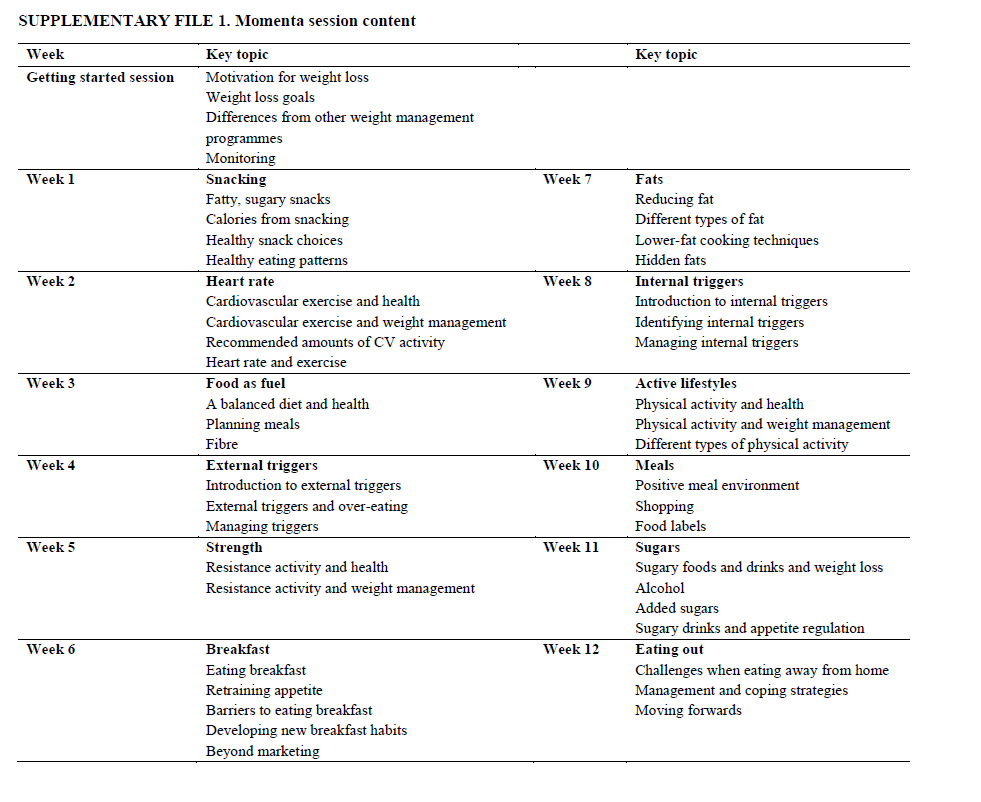 SUPPLEMENTARY FILE 2. Healthcare professionals’ semi-structured interview guide Semi Structured Interview Set the interviewee at ease; explain purpose of the interview; offer a better understanding of what the referral process requires to aid tier 2 weight management to be delivered in Northumberland; explanation about how the interview will be recorded; reaffirmation of consent; and how the information will be analysed and stored; rules of confidentiality / anonymity etc. Questions: 1. Thinking about raising the weight issue, tell me about your experience of discussing weight with patients. Prompts How does it feel to raise weight as an issue? Are patients open to discussing weight problems? Do you find a difference between genders when discussing weight? What helps you, such as the NHS Health Check Programme, to raise the issue of weight? What else would help to raise the issue or weight in appointments? 2. Greater retention is often achieved when patients are ready to change, tell me how you work with / assess patient’s readiness to change. Prompts Have you had training around the cycle of change? Do you use any specific tools or resources to assess the patient? What would help you to assess the patient’s readiness to change? 3. Thinking the information and resources available to you during the referral, do you feel you had enough information and resources to encourage patient take up of the programme? Prompts Did you have enough background information? Were the referral forms suitable / capture all the information required? Were the patient leaflets / resources suitable? Were there questions or issues raised that couldn’t be answered? Was the process easy to use? What else could help you to make referrals to weight management programmes? 4. Thinking about after you referred the patient, what happened next? (excluded after pilot) Prompts Did you get feedback from the weight management programme on the progress of your patient? Did your patients achieve weight loss? Did your patient come back and talk about their experience? 5. What things are most likely to prevent you from making the referral a weight management programme, either commercial or Public Health funded? Prompts Are there barriers that you perceive, such as cost to the patient? Are you concerned with raising the weight issue? Is it a time factor if the patient has an appointment for anything other than a weight issue? What would help you to overcome the barriers that prevent you from making the referral? 6. Is there anything else that you would like to tell me about your expectations and experiences of the weight management programme? Focus Group Topic Guide Set group at ease; explain purpose of the focus group; offer a better understanding of what works for people in terms of tier 2 weight management and what doesn’t, aiding development of an effective programme for Northumberland residents; explanation about how the focus group will be recorded; reaffirmation of consent; and how the information will be analysed and stored; rules of confidentiality / anonymity etc. 1. Tell me a bit about what sort of weight management activity you have taken part in, in the past. Prompts What influence have others had on your weight management? Do you have any particular likes/dislikes of physical activity/managing weight/nutrition Has there been anything else that has influenced your management of weight? 2. So thinking about the weight management programme you have undertaken, how did you find out about it? Prompts Who / what motivated you to attend? What made you decide that this is the right time to look at managing your weight? Did the time of year make a difference? 3. Thinking about your experience of when you were referred to the weight management programme, how did you find the process? Prompts What type of health professional referred you? (GP / Practice Nurse) Did you specifically attend Primary Care to discuss your weight? How was weight raised? What did the referrer explain to you about the programme? Did you get enough information? How long was it from your referral from Primary Care to the first assessment in the weight management programme; was this what you expected? Were you still motivated? 4. How did you feel about being referred? Prompts How confident did you feel about taking part in the programme? Was there anything that you were particularly looking forward to? Was there anything that you were worried about? 5. What did you hope to achieve by taking part in the weight management programme? Prompts What were your expectations when you start attending the scheme? Have there been changes to your health that you expected happen as a result of participation? How quickly did you expect to see these changes? And did this happen? 6. Thinking about after you were referred, what happened next? PromptsHow long after referral did it take to be contacted by the Active Northumberland?What information did you receive prior to the initial consultation?How comfortable did you feel coming to the initial consultation?7. What influenced you most to attend the weight management programme?PromptsWhat did you expect from the staff?How important to you were changes in health or weight?Why were the influences raised important?8. What things were most likely to prevent you from attending the programme?PromptsTell me about any worries you might have had about health issues.Tell me about any other things, such as other commitments, that might have stopped you from attendingDid any of these issues arise? How did you overcome these issues?9. Now that you have completed the programme, tell me how did you felt about undertaking the weight management programme?PromptsDid you achieve the health / weight outcomes you expected?Why do you think it worked or not for you?Do you feel you now have the tools to continue to make positive lifestyle choices?Is there something that will prevent you to continue to make positive lifestyle choices?10. Is there anything else that you would like to tell me about your expectations and experiences of the weight management programme?MedianIQRAge (years) 5324Gender n%Male2516.3%Female12078.4%Not stated85.2%Initial BMI category (kg/m2) Initial BMI category (kg/m2) Initial BMI category (kg/m2) 25.0-29.94026.1%30.0-34.973-47.7%35.0-39.92717.6%≥40.0106.5%Not stated32.0%Leisure site Leisure site 1 (IMD quintile 2)6945.1%Leisure site 2 (IMD quintile 3)8354.2%Not stated10.7%Index of multiple deprivation Index of multiple deprivation Index of multiple deprivation 20% most deprived4227.5%21-40%3321.6%41-60%1711.1%61-80%2013.1%20% least deprived3522.9%Not stated63.9%Employment status Employed full time3623.5%Employed part time2415.7%Retired5133.3%Claiming incapacity benefit53.3%Claiming job seekers allowance63.9%Not stated149.2%Level of education Primary159.8%Secondary (O level/GCSE)3522.9%Secondary (A level)2617.0%Further education (HND)2415.7%Bachelors or equivalent2113.7%Masters or equivalent53.3%Not stated2717.6%Age, gender and postcode (IMD calculated by the programme provider) recorded from the referral form. Employment and level of education self-reported by participants during the first session. The provider did not follow up missing data.BMI and leisure site recorded by the provider. Missing data not available for analysis and presumed to be data entry errors.Age, gender and postcode (IMD calculated by the programme provider) recorded from the referral form. Employment and level of education self-reported by participants during the first session. The provider did not follow up missing data.BMI and leisure site recorded by the provider. Missing data not available for analysis and presumed to be data entry errors.Age, gender and postcode (IMD calculated by the programme provider) recorded from the referral form. Employment and level of education self-reported by participants during the first session. The provider did not follow up missing data.BMI and leisure site recorded by the provider. Missing data not available for analysis and presumed to be data entry errors.Uptake (week 1),  adherence  and retention (both week 12)Momenta-FitnessMomenta-FitnessMomenta onlyMomenta onlyFitness onlyFitness onlyNumber referred 585859596565Uptake* (n, %) 54 (93.1%)54 (93.1%)50 (84.7%)50 (84.7%)49 (75.4%)49 (75.4%)Uptake retention** (n, %)35 (64.8%)35 (64.8%)27 (54.0%)27 (54.0%)16 (32.7%)16 (32.7%)Uptake adherence^ (n, %)34 (63.0%)34 (63.0%)26 (52.0%)26 (52.0%)                   8 (50.0%)                   8 (50.0%)Overall retention*** (n, %)35 (60.3%)35 (60.3%)27 (45.8%)27 (45.8%)16 (24.6%)16 (24.6%)Overall adherence^^ (n, %)34 (58.6%)34 (58.6%)26 (44.1%)26 (44.1%)8 (12.3%)8 (12.3%)Momenta session attendanceMomenta-FitnessMomenta-FitnessMomenta onlyMomenta onlyFitness onlyFitness onlynMedian (IQR)nMedian (IQR)Uptake549.0 (7.3)509.0 (8.0)Dropouts193.0 (3.0)233.0 (5.0)N/AN/ACompleters^^^3510.0 (2.0)2711.0 (1.3)Exercise session attendanceMomenta-FitnessMomenta-FitnessMomenta onlyMomenta onlyFitness onlyFitness onlynMedian (IQR)nMedian (IQR)nMedian (IQR)Uptake547.0 (16.3)500.0 (4.5)490.0 (1.5)Dropouts19            0.0 (1.0)230.0 (0.0)330.0 (0.0)Completers^^^3510.0 (14.0)26    0.0 (5.0)164.5 (18.0)Uptake* participant attended baseline assessment; Uptake retention** % of participants who attended the 12-week assessment out of those who attended the baseline assessment; Uptake adherence^ % of participants who attended the baseline assessment who also attended ≥ 8 Momenta sessions (Momenta-Fitness and Momenta only) or gym sessions (fitness only); Overall retention*** % of all those referred who attended both baseline and 12-week assessment; Overall adherence^^ % of all those referred who attended ≥ eight Momenta sessions (Momenta-Fitness and Momenta only) or exercise sessions (fitness only); Completers^^^ those who completed the 12-week assessmentUptake* participant attended baseline assessment; Uptake retention** % of participants who attended the 12-week assessment out of those who attended the baseline assessment; Uptake adherence^ % of participants who attended the baseline assessment who also attended ≥ 8 Momenta sessions (Momenta-Fitness and Momenta only) or gym sessions (fitness only); Overall retention*** % of all those referred who attended both baseline and 12-week assessment; Overall adherence^^ % of all those referred who attended ≥ eight Momenta sessions (Momenta-Fitness and Momenta only) or exercise sessions (fitness only); Completers^^^ those who completed the 12-week assessmentUptake* participant attended baseline assessment; Uptake retention** % of participants who attended the 12-week assessment out of those who attended the baseline assessment; Uptake adherence^ % of participants who attended the baseline assessment who also attended ≥ 8 Momenta sessions (Momenta-Fitness and Momenta only) or gym sessions (fitness only); Overall retention*** % of all those referred who attended both baseline and 12-week assessment; Overall adherence^^ % of all those referred who attended ≥ eight Momenta sessions (Momenta-Fitness and Momenta only) or exercise sessions (fitness only); Completers^^^ those who completed the 12-week assessmentUptake* participant attended baseline assessment; Uptake retention** % of participants who attended the 12-week assessment out of those who attended the baseline assessment; Uptake adherence^ % of participants who attended the baseline assessment who also attended ≥ 8 Momenta sessions (Momenta-Fitness and Momenta only) or gym sessions (fitness only); Overall retention*** % of all those referred who attended both baseline and 12-week assessment; Overall adherence^^ % of all those referred who attended ≥ eight Momenta sessions (Momenta-Fitness and Momenta only) or exercise sessions (fitness only); Completers^^^ those who completed the 12-week assessmentUptake* participant attended baseline assessment; Uptake retention** % of participants who attended the 12-week assessment out of those who attended the baseline assessment; Uptake adherence^ % of participants who attended the baseline assessment who also attended ≥ 8 Momenta sessions (Momenta-Fitness and Momenta only) or gym sessions (fitness only); Overall retention*** % of all those referred who attended both baseline and 12-week assessment; Overall adherence^^ % of all those referred who attended ≥ eight Momenta sessions (Momenta-Fitness and Momenta only) or exercise sessions (fitness only); Completers^^^ those who completed the 12-week assessmentUptake* participant attended baseline assessment; Uptake retention** % of participants who attended the 12-week assessment out of those who attended the baseline assessment; Uptake adherence^ % of participants who attended the baseline assessment who also attended ≥ 8 Momenta sessions (Momenta-Fitness and Momenta only) or gym sessions (fitness only); Overall retention*** % of all those referred who attended both baseline and 12-week assessment; Overall adherence^^ % of all those referred who attended ≥ eight Momenta sessions (Momenta-Fitness and Momenta only) or exercise sessions (fitness only); Completers^^^ those who completed the 12-week assessmentUptake* participant attended baseline assessment; Uptake retention** % of participants who attended the 12-week assessment out of those who attended the baseline assessment; Uptake adherence^ % of participants who attended the baseline assessment who also attended ≥ 8 Momenta sessions (Momenta-Fitness and Momenta only) or gym sessions (fitness only); Overall retention*** % of all those referred who attended both baseline and 12-week assessment; Overall adherence^^ % of all those referred who attended ≥ eight Momenta sessions (Momenta-Fitness and Momenta only) or exercise sessions (fitness only); Completers^^^ those who completed the 12-week assessmentEnd of programme resultsMedian (IQR)Median (IQR)zMedian (IQR)End of programme resultsBaseline12 weeksChangeWeight (kg)Weight (kg)Weight (kg)Weight (kg)Weight (kg)Weight (kg)Momenta-Fitness (n=35)88.9 (80.5 - 100.0)88.0 (77.2 - 95.8)-4.531-2.9 (-5.1 - -1.6)Momenta only (n=26)87.8 (74.5 - 77.0)83.3 (74.5 - 92.5)-4.344-2.9 (-5.0 - -2.0)Fitness only (n=15)76.2 (71.6 - 86.9)76.6 (70.4 - 84.6)-0.8790.0 (-3.2 - 1.0)BMI (kg/m2)BMI (kg/m2)BMI (kg/m2)BMI (kg/m2)BMI (kg/m2)BMI (kg/m2)Momenta-Fitness (n=35)32.0 (30.3 - 35.7)31.3 (29.2 – 35.3)-4-494-1.1 (-1.9 - -0.6)Momenta only (n=26)32.0 (30.0 - 34.5)31.3 (28.6 – 33.6)-4.356-1.2 (-1.6 - -0.8)Fitness only (n=14)29.2 (27.3 - 33.0)29.7 (27.0 – 33.3)-0.454 0.1 (-1.2 - +0.4)Waist circumference (cm)Waist circumference (cm)Waist circumference (cm)Waist circumference (cm)Waist circumference (cm)Waist circumference (cm)Momenta-fitness (n=35)106.0 (98.0 - 115.0)99.0 (93.0 - 110.0)-4.996-7.0 (-9.5 - -5.0)Momenta only (n=25)108.0 (99.5 - 114.5)101.0 (93.8 - 111.5)-4.166-5.0 (-7.3 - -2.5)Fitness only (n=11)90.0 (87.0 – 95.0)91.0 (90.0 -   96.0)0.3581.0 (-3.0 - 3.0)52-week follow-upMedian (IQR)BaselineMedian (IQR)52 weeks zMedian (IQR)Change Weight (kg)Weight (kg)Weight (kg)Weight (kg)Weight (kg)Weight (kg)Momenta-Fitness (n=18)95.2 (87.1 - 101.4)91.4 (82.7 - 95.9)-3.006-4.8 (-6.2 - -1.5)Momenta only (n=16)84.7 (72.3 - 95.2)82.7 (73.2 - 94.6)-1.533-0.7 (-7.6 - 0.8)*Fitness only (n=3)73.4 (69.5 - 80.2)70.3 (66.0 - 87.0)0.9 (-7.4 – 6.9)BMI (kg/m2)Momenta-Fitness (n=18)32.0 (30.49 - 35.1)30.8 (28.7 - 34.0)-3.157-1.7 (-2.0 - -0.6)Momenta only (n=16)31.7 (29.3 – 33.9)31.1 (26.7 – 33.6)-1.603-0.3 (-2.3 - 0.3)*Fitness only (n=3)27.6 (27.5 - 30.5)27.8 (24.8 – 33.2)0.3 (24.8 - 33.2)Waist circumference (cm)Momenta-Fitness (n=18)109.0 (101.0 - 114.8)100.5 (94.8 - 107.3)-3.221-6.0 (-13.3 - -1.75)Momenta only (n=16)106.0 (94.5 - 115.8)103.5 (98.5 - 113.3)-0.780-2.5 (-9.0 - -10.0)*Fitness only (n=3)89.0 (87.0 – 95.0)90.0 (90.0 – 101.0)3.0 (90.0 – 101.0)* Fitness only n=3 therefore median and range reported and no statistical test completed.* Fitness only n=3 therefore median and range reported and no statistical test completed.* Fitness only n=3 therefore median and range reported and no statistical test completed.* Fitness only n=3 therefore median and range reported and no statistical test completed.* Fitness only n=3 therefore median and range reported and no statistical test completed.* Fitness only n=3 therefore median and range reported and no statistical test completed.End of programme resultsMedian (IQR)Median (IQR)zMedian (IQR)End of programme resultsBaseline12 weeksChange Mental wellbeing scale Mental wellbeing scale Mental wellbeing scale Mental wellbeing scale Mental wellbeing scale Mental wellbeing scale Momenta-Fitness (n=29)46.0 (40.0 - 51.5)53.0 (40.0 - 51.5)3.8105.0 (1.5 - 12.0)Momenta only (n=23)49.0 (39.0 - 58.0)55.0 (51.0 - 63.0)2.8186.0 (-1.0 - 10.0)Fitness only (n=13)47.0 (40.5 - 59.5)46.0 (42.0 - 63.5)0.1570.0 (-4.0 - 5.0)Anxiety scaleAnxiety scaleAnxiety scaleAnxiety scaleAnxiety scaleAnxiety scaleMomenta-Fitness (n=28)5.5 (4.0 - 9.8)4.5 (2.0 - 7.0)-3.027-1.0 (-3.0 - 1.0)Momenta only (n=23)8.0 (6.0 - 10.0)4.0 (2.5 - 9.0)-2.329-1.0 (-3.0 - 0.0)Fitness only (n=13)8.0 (3.5 - 10.0)6.0 (4.0 - 9.0)-0.499-1.0 (-2.0 - 2.0)Depression scaleDepression scaleDepression scaleDepression scaleDepression scaleDepression scaleMomenta-Fitness (n=28)5.5 (3.3 - 8.0)2.0 (1.0 - 6.0)-3.214-2.5 (-4.8 - -0.3)Momenta only (n=23)5.0 (3.0 - 7.5)3.0 (1.0 - 5.0)-3.049-1.0 (-4.5 - 1.0)Fitness only (n=13)4.0 (2.0 - 8.5)2.0 (2.0 - 7.0)-1.226-2.0 (-4.5 - 0.0)52-week follow-upMedian (IQR)BaselineMedian (IQR)52 weekszMedian (IQR)ChangeMental wellbeing scale Mental wellbeing scale Mental wellbeing scale Mental wellbeing scale Mental wellbeing scale Mental wellbeing scale Momenta-Fitness (n=15)44.0 (39.0 - 52.0)55.0 (48.0 - 59.0)2.9845.0 (3.0 - 15.0)Momenta only (n=13)58.0 (47.5 - 59.0)56.0 (54.0 - 63.5)2.2824.0 (0.5 - 6.5)*Fitness only (n=3)47.0 (34.0 – 64.0)58.0 (45.0 – 60.0)-2.0 (-6.0 – 26.0)Anxiety scaleMomenta-Fitness (n=15)6.0 (2.0 - 10.0)2.0 (1.0 - 7.0)-1.785-3.0 (-6.0 - 0.0)Momenta only (n=15)7.0 (4.0 - 9.0)5.0 (1.0 - 8.0)-1.990-3.0 (-4.0 - 0.0)*Fitness only (n=3)9.0 (5.0 – 10.0)2.0 (1.0 – 8.0)-3.0 (-8.00 - -2.0)Depression scaleDepression scaleDepression scaleDepression scaleDepression scaleDepression scaleMomenta-Fitness (n=15)7.0 (3.3 - 11.3)3.5 (1.0 - 6.0)-2.908-3.5 (-6.3 - -0.8)Momenta only (n=15)4.0 (1.0 -   6.0)3.0 (1.0 - 4.0)-0.7620.0 (-2.0 - 1.0)*Fitness only (n=3)3.0 (0.0 – 8.0)2.0 (1.0 – 8.0)1.0 (-8.0 – 5.0)* Fitness only n=3 therefore median and range reported and no statistical test completed.* Fitness only n=3 therefore median and range reported and no statistical test completed.* Fitness only n=3 therefore median and range reported and no statistical test completed.* Fitness only n=3 therefore median and range reported and no statistical test completed.* Fitness only n=3 therefore median and range reported and no statistical test completed.* Fitness only n=3 therefore median and range reported and no statistical test completed.